ПОТЕНЦИАЛЬНЫЕ РЕЗУЛЬТАТЫ И НАВЫКИ В ПРОЦЕССЕ И ПОСЛЕ ПРОХОЖДЕНИЯ 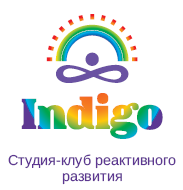 ИГР-ЗАНЯТИЙ В СТУДИИ-КЛУБЕ РЕАКТИВНОГО РАЗВИТИЯ «ИНДИГО»  Здание Молодёжного Центра(Еврейский центр)(г.Донецк, пр-т Б.Хмельницкого, 96а)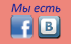 Ведущие игр-занятийВозраст участниковЗанятия-игрыРезультат и навыкиСпособы проведения игр и методические пособияАнастасияАнастасияОт 6 лет и взрослыеСкорочтениеУвеличение эффективности чтенияУвеличение скорости чтенияНавык фотографирования словРасширение поля зренияКарточки «Слова»Карточки «Словосочетания»«Клинышек»Поиск слов в текстеАнастасияАнастасияОт 6 лет и взрослыеЭйдетикаРазвитие системного виденияНавык эмоционального запоминания (с привязкой к графическому образу местности, цифры; запоминание последовательности образов)Развитие образного мышленияГрафическое изображение цифрГрафическое изображение слов«Мы идем» - запоминание отдельных слов с привязкой к знакомой местности«Парочки» - запоминание и поиск повторяющихся изображений и слов«Календарики» - запоминаем последовательность изображений«Танграм» - складываем из различных геометрических фигур образы животных и людейТаблицы для запоминания последовательности изображенийАнастасияАнастасияОт 6 лет и взрослыеМнемоникаУлучшение памятиРазвитие логического мышленияУпражнения на логикуМнемотехникиАнастасияАнастасияОт 6 лет и взрослыеАсинхронная гимнастикаСинхронизация работы полушарий головного мозга;достигается внутренний контроль, легкая адаптация к смене ритмической деятельности, многосторонний контроль за средой\ситуацией;способствует снятию мышечных зажимов, преодолению стереотипов;тренировка сознания и интуиции;направлена на увеличение "обрабатывающей мощности", необходимой для видения ауры.﻿﻿Физические упражненияСветланаСветланаСветлана3-4 годаНаука мечтатьУмение развивать и оформлять (доносить до окружающих) свои желанияРазвитие способности визуализации образов своих желанийЗнание механизма работы основных законов Вселенной для осуществления своих мечтанийРазвитие воображенияНавык понимания «Зачем\для чего мне это (желание)?»- безопасные и опасные желанияНавыки аппликации и конструированияВыявление интересов и наклонностей ребёнкаКоллажиАльбомы мечтанийАффирмации и амальгамыМентальные карты (карты разума)Музыка (Моцарт, звуки природы, инструментальные мелодии для детей)Подвижные игрыРеальные путешествияСветланаСветланаСветлана3-4 годаРазвитие  интуицииЕстественное быстрое принятие решений Уверенность в собственных силах и принятие своих способностейПрименение своих способностей быстрых решений в играх, быту, общении, различных ситуацияхУмение управлять своим вниманием (концентрация и удерживание столько, сколько требует ситуация) Улучшение памяти и вниманияРаскрытие творческих способностейРазвитие наглядно-действенного и наглядно-образного мышления ребёнка (через ощущения, восприятия, представления) и других видов мышления (словесно-логического, творческого, интуитивного, продуктивного, др.)Разноцветные предметыИгры по гармонизации пространства«Чудесный мешочек»Карточки, картинкиКубики, бочонки лото, бусины, шарикиТкани Реальные путешествияСветланаСветланаСветлана3-4 годаОсновы безопасного поведения с природными стихиямиЗнание свойств некоторых целительных растенийБыстрое реагирование и самопомощь при взаимодействии с природными стихиями (при ливне, пожаре, ожогах, отравлениях, обморожении; очищение воды.др.)Игры-постановкиПутешествия на ПриродуИнструментальная музыкаСветланаСветланаСветлана3-4 годаОсновы изобильного мышленияНавык мудрого распределения своих подарковВыявление наклонностей и интересов ребёнка к определенным занятиям и профессиямПонимание роли денежной энергии в жизни человека и ПланетыИгры-постановкиМентальные карты (карты разума)Аффирмации и амальгамыРеальные путешествияИнструментальная музыкаСветланаСветланаСветланалетНаука мечтатьУмение развивать и оформлять (доносить до окружающих) свои желанияРазвитие способности визуализации образов своих желанийЗнание механизма работы основных законов Вселенной для осуществления своих мечтанийРазвитие воображенияНавык понимания «Зачем\для чего мне это (желание)?»- безопасные и опасные желанияУмение выделять собственные, а не навязанные (привитые) желания и целиНавыки аппликации и конструированияВыявление интересов и наклонностей ребёнкаКоллажиАльбомы мечтанийАффирмации и амальгамыМентальные карты (карты разума)Музыка (Моцарт, звуки природы, инструментальные мелодии для детей)Подвижные игрыРеальные путешествияСветланаСветланаСветланалетРазвитие  интуицииЕстественное быстрое принятие решений Уверенность в собственных силах и принятие своих способностейПрименение своих способностей быстрых решений в играх, быту, общении, различных ситуацияхУмение управлять своим вниманием (концентрация и удерживание столько, сколько требует ситуация) Улучшение памяти и вниманияРаскрытие творческих способностейУлучшение успеваемости в школеЛегкое усвоение иностранных языковРазноцветные предметыИгры по гармонизации пространства«Чудесный мешочек»Карточки, картинкиКубики, бочонки лото, бусины, шарикиТкани Реальные путешествияСветланаСветланаСветланалетОсновы безопасного поведения с природными стихиямиЗнание свойств некоторых целительных растенийБыстрое реагирование и самопомощь при взаимодействии с природными стихиями (при ливне, пожаре, ожогах, отравлениях, обморожении; очищение воды.др.)Игры-постановкиПутешествия на ПриродуИнструментальная музыкаСветланаСветланаСветланаОсновы изобильного мышленияНавык мудрого распределения своих подарков и средствВыявление наклонностей и интересов ребёнка к определенным занятиям и профессиямПонимание роли денежной энергии в жизни человека и ПланетыНавык открыто говорить на тему финансов в семьеУмение принимать, когда желание осуществляетсяИгры-постановкиМентальные карты (карты разума)Аффирмации и амальгамыРеальные путешествияИнструментальная музыкаСветланаСветланаСветланаСветланаОт 6 лет 1.Наука мечтать  и основы изобильного мышленияУмение развивать и оформлять (доносить до окружающих) свои желанияРазвитие способности визуализации образов своих желанийЗнание механизма работы основных законов Вселенной для осуществления своих мечтанийРазвитие воображенияПриобретение самостоятельности в выборе направлений деятельностиУмение выделять собственные, а не навязанные (привитые) желания и целиВыявление интересов и наклонностей ребёнка (интересов и любимого дела для взрослого)Развитие навыков бездефицитного мышленияУверенность в собственных силах Умение принимать, когда желание осуществляется Навык открыто говорить на тему финансов в семьеНахождение финансовых наставниковПринятие неудач (как проигрывать «с толком» для себя)КоллажиАльбомы мечтанийАффирмации и амальгамыМентальные карты (карты разума) Реальные путешествияСветланаСветланаСветланаСветланаОт 6 лет 2.Развитие  интуицииЕстественное быстрое принятие решений Уверенность в собственных силах и принятие своих способностейПрименение своих способностей быстрых решений в играх, быту, общении, различных ситуацияхУмение управлять своим вниманием (концентрация и удерживание столько, сколько требует ситуация) Улучшение памяти и вниманияРаскрытие творческих способностейУлучшение успеваемости в школеЛегкое усвоение иностранных языковРазноцветные предметыИгры по гармонизации пространства«Чудесный мешочек»Карточки, картинкиКубики, бочонки лото, бусины, шарикиТкани Реальные путешествияСветланаСветланаСветланаСветланаОт 6 лет 3.Основы безопасного поведения с природными стихиямиЗнание свойств некоторых целительных растенийБыстрое реагирование и самопомощь при взаимодействии с природными стихиями (при ливне, пожаре, ожогах, отравлениях, обморожении; очищение воды.др.)Игры-постановкиПутешествия на ПриродуИнструментальная музыкаСветланаСветланаСветланаСветланаСеминары для осознанных РОДителей (нынешних и будущих)Привлечение семьи к домашнему обучению и развитию ребёнкаОсознание родителями (будущими и нынешними) взаимосвязи семейных ценностей и взаимопонимания в семье с мировоззрением и воспитанием ребёнка Достижение взаимопонимания и поддержка своего авторитета у ребёнкаПреодоление страха учиться науке мечтать, креативности и мобильности решений у собственных детей, особенно, если они – индигоПринятие способностей своих детей Применение методов своевременного и эффективного обучения для своих детейРазвитие навыков бездефицитного мышления, умения говорить о деньгах в семье, мудро их тратить, осуществлять благотворительностьНахождение финансовых наставников для себя и своих детейПринятие неудач детьми и взрослыми (как проигрывать «с толком» для себя)Примеры (печатные, аудио, видео)УпражненияСовместные упражнения с детьмиКаков ожидаемый срок получения результата от занятий?Каков ожидаемый срок получения результата от занятий?Каков ожидаемый срок получения результата от занятий?Навыки вырабатываются в течение 21-30 дней, а результаты – ﻿в зависимости от степени вовлеченности родителей, ведь пределов совершенству нет. Практика показывает, что первые видимые результаты появляются уже после 3-5 занятий.Навыки вырабатываются в течение 21-30 дней, а результаты – ﻿в зависимости от степени вовлеченности родителей, ведь пределов совершенству нет. Практика показывает, что первые видимые результаты появляются уже после 3-5 занятий.В  чём можно измерить результат?В  чём можно измерить результат?В  чём можно измерить результат?Ребёнок начинает проявлять больший интерес к обучению, улучшается память, появляется уверенность в своих силах и удовлетворенность собой! Развиваются способности к различным видам творчества, быстрая реакция и нахождение неординарных решений для жизненных ситуаций, интуитивное мышление, быстрое освоение больших объёмов информации и умение структурировать её.Быстрое освоение иностранных языков.Гармоничное взаимодействие ребёнка с силами Природы и РОДителями.Радость и удовлетворение от занятия Любимым Делом и достижения своих мечтаний.Ребёнок начинает проявлять больший интерес к обучению, улучшается память, появляется уверенность в своих силах и удовлетворенность собой! Развиваются способности к различным видам творчества, быстрая реакция и нахождение неординарных решений для жизненных ситуаций, интуитивное мышление, быстрое освоение больших объёмов информации и умение структурировать её.Быстрое освоение иностранных языков.Гармоничное взаимодействие ребёнка с силами Природы и РОДителями.Радость и удовлетворение от занятия Любимым Делом и достижения своих мечтаний.Анна 3-6 летЛюбовное (непотребительское) отношение к жизни,ЛепкаРазвитие фантазии и воображенияРазвитие навыков конструирования и лепки (развитие моторики и работы мозга)Занимательная геометрия и географияАтрибутика для прикладного искусстваПредметы бытового назначенияИспользованные материалыПластилин Светлана, Радостная хозяйка СК ИНДИГО:моб. +38 050 5674004,  rada-svetlana@mail.ru   Анна, Берегиня СК ИНДИГО:Моб.: +38 050 5806684, a.shalaeva@mail.ru  Анастасия, Добрая Муза СК ИНДИГО:моб. +38 099 7956808, AnastasiyaVoronina@i.ua 